Temat dnia dzisiejszego: „Dziwne rozmowy”Cele:Rozwijanie umiejętności słuchania i śpiewania piosenek Zachęcanie do uczestnictwa w zabawach ruchowo-naśladowczychUtrwalenie nazw zwierząt hodowanych w gospodarstwiePropozycje do realizacji tematu:„Dziwne rozmowy” – zabawa ruchowa przy piosence. Naśladowanie zwierząt występujących w utworze. Dziwne rozmowysł. Anna Alexandrowicz, muz. Włodzimierz ZalińskiW chlewiku mieszka świnkai trąca ryjkiem drzwi.Gdy niosę jej jedzenie,to ona: „Kwi, kwi, kwi!Opodal chodzi kaczka,co krzywe nóżki ma.Ja mówię jej: „Dzień dobry”,a ona: „Kwa, kwa, kwa.”Na drzewie siedzi wrona,jest czarna, trochę zła.Gdy pytam: „Jak się miewasz?”,to ona: „Kra, kra, kra!”Przed budą trzy szczeniaczki,podnoszą straszny gwałt.Ja mówię: „Cicho, pieski”,A one „Hau hau hau”„Rysujemy krowę” – rysowanie wg wzoru. Ćwiczenie koordynacji wzrokowo-ruchowej. Doskonalenie umiejętności manualnych. 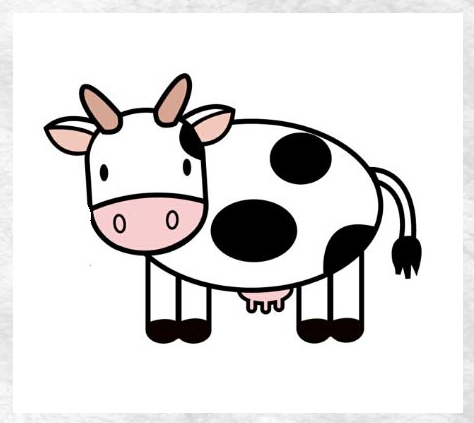 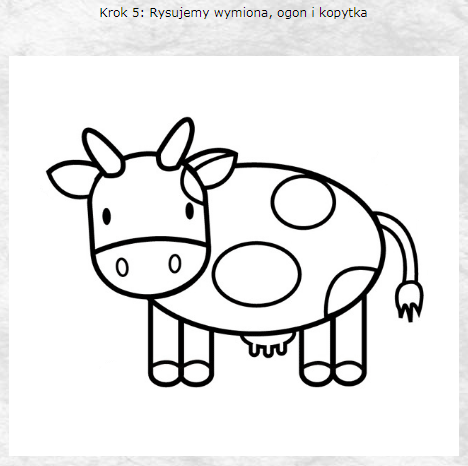 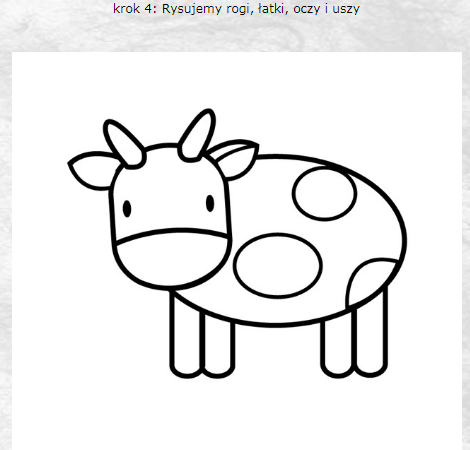 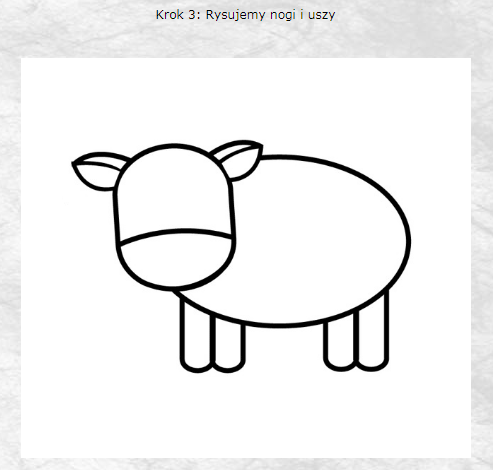 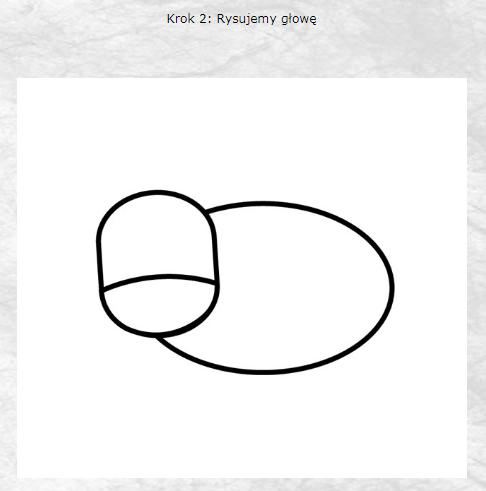 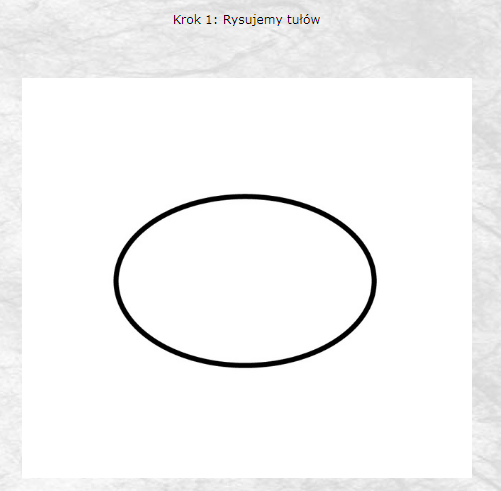 „Krowa i mucha” – słuchanie wiersza połączone z zabawą naśladowczą. Rodzic przygotowuje emblematy krowy i muchy. Dziecko jest krową, a rodzic muchą. Obydwoje naśladują ruchy zgodnie z tym, co usłyszą w wierszu. Rodzic – podpowiada dziecku, jakie ruchy ma wykonywać. Krowa i muchaPatrycja Siewiera-KozłowskaByła sobie krowa mała,która pożuć trawkę chciała.Trawka świeża i zielona,krówka jest nią zachwycona.Najpierw wącha,			(wdech przez nos)potem wzdycha         			(wydech przez usta z głośnym westchnieniem: aaach!)a nad trawką mucha bzyka.		(bzzzzz – zęby złączone)Żuje krówka swoją trawkę,		(okrężne ruchy żuchwy)Myśli: „chyba zjem dokładkę!”Lecz te myśli jej przerywa mucha,która ciągle bzyka.			(bzzzz – zęby złączone, usta rozciągnięte)Krowa – pac! – ogonem muchę,	(klaśnięcie i wymówienie słowa: pac)mucha brzęczy wciąż nad uchem!     (bzzzz – zęby złączone, usta rozciągnięte)Tak dzień cały się bawiły,Aż opadły całkiem z siły.Miłej zabawy i nauki! 